Ceará Cresce BrincandoAqui se cresce brincando!UNICEF e APDMCE inauguram brinquedoteca em Pacatuba1 comentárioPublicado por Ceará Cresce Brincando em agosto 23, 2013Mais um município aderiu à atividade de promover a cultura do brincar, do esporte e do lazer como direito de toda criança e todo adolescente. Pacatuba recebe a brinquedoteca do Programa O Ceará Cresce Brincando, que desde 2007 tem entregado espaços como esse à população e capacitado educadores sociais brinquedistas em todo o Ceará.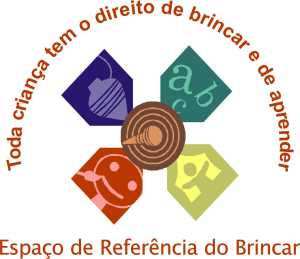 Esta já é a 19ª brinquedoteca entregue pelo Programa. O espaço tem como público-alvo crianças de até 12 anos, mas as atividades propostas são dedicadas a todas as idades, inclusive porque busca incluir a família nas vivências do brincar e ainda promover um encontro intergeracional entre as crianças e seus pais e avós.A solenidade de Inauguração do Espaço de Referência do Brincar acontece no próximo dia 28 de agosto, às 8 horas, em frente ao Ginásio de Carnaubinha, e contará com apresentações do Projeto CCB, da Brinquedoteca, do Projeto PETECA (Programa de Educação Contra a Exploração do Trabalho da Criança e do Adolescente) e da banda municipal de Pacatuba.O CCB foi idealizado pelo UNICEF e Associação para o Desenvolvimento dos Municípios do Estado do Ceará (APDMCE), da Companhia de Energia Elétrica do Ceará (COELCE) e da Prefeitura de Pacatuba.https://cearacrescebrincando.wordpress.com/2013/08/23/unicef-e-apdmce-inauguram-brinquedoteca-em-pacatuba/